           Podziękowania dla Rodziców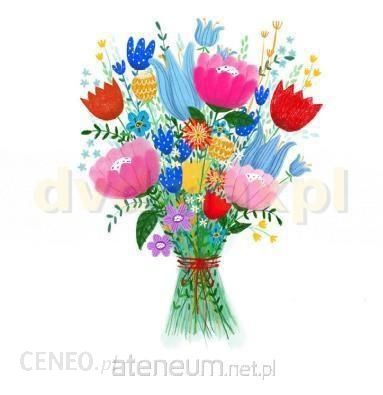 Zdajemy sobie sprawę i doceniamy jaki wielki wysiłek włożyliście Państwo w edukację waszych dzieci. W tym trudnym dla wszystkich czasie, chcemy złożyć Państwu serdeczne podziękowania za ogromny wkład pracy i zaangażowanie w zdalną działalność naszej placówki.Dyrektor oraz Nauczycielki Grupy IIIRadom,30.06.2020r.